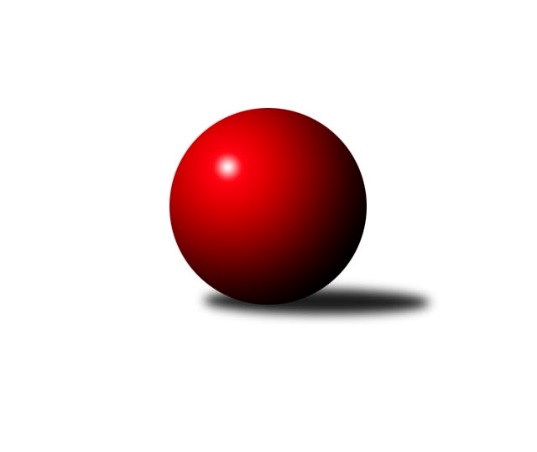 Č.8Ročník 2021/2022	31.10.2021Nejlepšího výkonu v tomto kole: 2639 dosáhlo družstvo: KK Konstruktiva Praha EMistrovství Prahy 3 2021/2022Výsledky 8. kolaSouhrnný přehled výsledků:KK Dopravní podniky Praha B	- SK Rapid Praha 	0:8	2161:2497	1.0:11.0	25.10.KK Velké Popovice B	- Sokol Kobylisy D	1:7	2272:2359	2.0:10.0	27.10.TJ Sokol Praha-Vršovice C	- SK Žižkov Praha D	4:4	2251:2285	6.0:6.0	27.10.SK Meteor Praha E	- TJ ZENTIVA Praha 		dohrávka		19.11.TJ Praga Praha B	- TJ Astra Zahradní Město B		dohrávka		7.12.VSK ČVUT Praha B	- KK Konstruktiva Praha E		dohrávka		9.12.KK Dopravní podniky Praha A	- TJ Astra Zahradní Město B	6:2	2553:2442	10.0:2.0	25.10.Tabulka družstev:	1.	KK Dopravní podniky Praha A	6	5	0	1	33.0 : 15.0 	43.0 : 29.0 	 2392	10	2.	Sokol Kobylisy D	7	5	0	2	37.0 : 19.0 	52.0 : 32.0 	 2286	10	3.	TJ Praga Praha B	7	5	0	2	34.0 : 22.0 	48.5 : 35.5 	 2331	10	4.	SK Meteor Praha E	7	4	1	2	31.5 : 24.5 	41.0 : 43.0 	 2286	9	5.	KK Konstruktiva Praha E	6	3	2	1	29.0 : 19.0 	41.0 : 31.0 	 2393	8	6.	VSK ČVUT Praha B	7	4	0	3	29.5 : 26.5 	48.5 : 35.5 	 2381	8	7.	TJ Sokol Praha-Vršovice C	7	3	1	3	28.0 : 28.0 	50.0 : 34.0 	 2340	7	8.	TJ Astra Zahradní Město B	6	2	2	2	25.0 : 23.0 	35.5 : 36.5 	 2387	6	9.	TJ ZENTIVA Praha	6	2	1	3	21.0 : 27.0 	32.5 : 39.5 	 2278	5	10.	SK Rapid Praha	7	2	1	4	27.0 : 29.0 	37.5 : 46.5 	 2410	5	11.	KK Velké Popovice B	7	2	1	4	23.0 : 33.0 	36.5 : 47.5 	 2120	5	12.	SK Žižkov Praha D	6	0	3	3	18.5 : 29.5 	29.0 : 43.0 	 2265	3	13.	KK Dopravní podniky Praha B	7	0	0	7	7.5 : 48.5 	21.0 : 63.0 	 2061	0Podrobné výsledky kola:	 KK Dopravní podniky Praha B	2161	0:8	2497	SK Rapid Praha 	Josef Málek	 	 202 	 175 		377 	 0:2 	 440 	 	209 	 231		František Pudil	Jiří Svozílek	 	 209 	 190 		399 	 1:1 	 427 	 	204 	 223		Josef Pokorný	Milan Švarc *1	 	 174 	 166 		340 	 0:2 	 388 	 	189 	 199		Vojtěch Roubal	Karel Hnátek st.	 	 156 	 173 		329 	 0:2 	 400 	 	222 	 178		Petr Valta	Dagmar Svobodová	 	 147 	 188 		335 	 0:2 	 400 	 	200 	 200		Antonín Tůma	Jaroslav Michálek	 	 185 	 196 		381 	 0:2 	 442 	 	239 	 203		Martin Podholarozhodčí: Vedoucí družstevstřídání: *1 od 51. hodu Bohumil PlášilNejlepší výkon utkání: 442 - Martin Podhola	 KK Velké Popovice B	2272	1:7	2359	Sokol Kobylisy D	Jan Kratochvíl	 	 187 	 189 		376 	 0:2 	 401 	 	208 	 193		Jiří Bílka	Petr Kapal	 	 165 	 165 		330 	 0:2 	 354 	 	169 	 185		Miroslava Kmentová	Ludmila Kaprová	 	 179 	 185 		364 	 0:2 	 394 	 	200 	 194		Miroslav Bohuslav	Gabriela Jirásková	 	 195 	 224 		419 	 1:1 	 426 	 	207 	 219		Markéta Březinová	Tomáš Vinš	 	 172 	 190 		362 	 0:2 	 415 	 	209 	 206		Jana Cermanová	Josef Vodešil	 	 205 	 216 		421 	 1:1 	 369 	 	209 	 160		František Stibor *1rozhodčí:  Vedoucí družstevstřídání: *1 od 51. hodu Jaromír DeákNejlepší výkon utkání: 426 - Markéta Březinová	 TJ Sokol Praha-Vršovice C	2251	4:4	2285	SK Žižkov Praha D	Karel Němeček	 	 183 	 194 		377 	 1:1 	 372 	 	177 	 195		Pavel Rákos	Pavel Brož	 	 187 	 183 		370 	 2:0 	 358 	 	184 	 174		Lenka Špačková	Milan Lukeš	 	 189 	 194 		383 	 2:0 	 349 	 	167 	 182		Michal Truksa	Luboš Kučera	 	 165 	 171 		336 	 0:2 	 411 	 	217 	 194		Jiří Štoček	Miroslav Klabík	 	 194 	 201 		395 	 0:2 	 421 	 	214 	 207		Jaroslav Pýcha	Lukáš Pelánek	 	 190 	 200 		390 	 1:1 	 374 	 	202 	 172		Bohumil Strnadrozhodčí:  Vedoucí družstevNejlepší výkon utkání: 421 - Jaroslav Pýcha	 KK Dopravní podniky Praha A	2553	6:2	2442	TJ Astra Zahradní Město B	Jaroslav Vondrák	 	 203 	 199 		402 	 1:1 	 423 	 	201 	 222		Vojtěch Kostelecký	Petra Švarcová	 	 195 	 227 		422 	 1:1 	 436 	 	225 	 211		Lucie Hlavatá	Miroslav Tomeš	 	 198 	 229 		427 	 2:0 	 386 	 	196 	 190		Tomáš Kudweis	Jindřich Habada	 	 222 	 208 		430 	 2:0 	 374 	 	198 	 176		Martin Kozdera	Jan Novák	 	 210 	 215 		425 	 2:0 	 398 	 	204 	 194		Tomáš Turnský	Jindřich Málek	 	 207 	 240 		447 	 2:0 	 425 	 	204 	 221		Radovan Šimůnekrozhodčí: Vedoucí družstevNejlepší výkon utkání: 447 - Jindřich MálekPořadí jednotlivců:	jméno hráče	družstvo	celkem	plné	dorážka	chyby	poměr kuž.	Maximum	1.	Vojtěch Kostelecký 	TJ Astra Zahradní Město B	433.08	297.1	136.0	5.2	4/4	(464)	2.	Jakub Wrzecionko 	KK Konstruktiva Praha E	430.40	292.1	138.3	5.9	5/5	(470)	3.	Radovan Šimůnek 	TJ Astra Zahradní Město B	427.33	293.3	134.1	5.8	4/4	(446)	4.	Jan Novák 	KK Dopravní podniky Praha A	425.00	293.6	131.4	10.0	4/4	(474)	5.	Jaroslav Pýcha 	SK Žižkov Praha D	422.33	296.3	126.0	9.0	3/4	(426)	6.	Martin Kočí 	VSK ČVUT Praha B	422.08	290.8	131.3	5.8	4/5	(485)	7.	Jiří Novotný 	SK Meteor Praha E	421.92	297.0	124.9	8.8	3/4	(439)	8.	Bohumír Musil 	KK Konstruktiva Praha E	421.60	289.9	131.7	6.5	5/5	(489)	9.	Martin Podhola 	SK Rapid Praha 	419.20	288.1	131.1	7.4	5/5	(448)	10.	Jiří Brada 	KK Dopravní podniky Praha A	418.33	295.7	122.7	10.7	3/4	(463)	11.	Milan Perman 	KK Konstruktiva Praha E	418.25	292.8	125.5	8.8	4/5	(459)	12.	Richard Glas 	VSK ČVUT Praha B	414.38	289.6	124.8	6.6	4/5	(462)	13.	Petra Švarcová 	KK Dopravní podniky Praha A	414.25	295.6	118.6	7.5	4/4	(447)	14.	Zbyněk Lébl 	KK Konstruktiva Praha E	413.38	286.6	126.8	9.8	4/5	(439)	15.	Ondřej Maňour 	TJ Praga Praha B	412.72	290.4	122.3	6.6	3/4	(448)	16.	Jaroslav Novák 	SK Meteor Praha E	409.11	279.8	129.3	8.4	3/4	(451)	17.	Martin Kovář 	TJ Praga Praha B	408.67	279.8	128.8	6.2	3/4	(444)	18.	Josef Pokorný 	SK Rapid Praha 	408.10	280.3	127.8	7.1	5/5	(439)	19.	Lenka Krausová 	TJ ZENTIVA Praha 	407.63	288.8	118.9	10.5	4/4	(424)	20.	Lukáš Pelánek 	TJ Sokol Praha-Vršovice C	407.56	292.9	114.6	11.3	4/4	(414)	21.	František Pudil 	SK Rapid Praha 	404.75	289.5	115.3	11.8	4/5	(440)	22.	David Knoll 	VSK ČVUT Praha B	404.00	287.0	117.0	7.8	4/5	(431)	23.	Jana Cermanová 	Sokol Kobylisy D	403.92	283.0	120.9	8.2	4/4	(420)	24.	Jiří Škoda 	VSK ČVUT Praha B	403.40	284.8	118.6	9.0	5/5	(443)	25.	Markéta Březinová 	Sokol Kobylisy D	403.25	282.5	120.8	7.3	4/4	(454)	26.	Jindřich Málek 	KK Dopravní podniky Praha A	403.17	282.5	120.7	7.4	4/4	(447)	27.	Miroslav Klabík 	TJ Sokol Praha-Vršovice C	403.00	281.9	121.1	8.8	4/4	(426)	28.	Lucie Hlavatá 	TJ Astra Zahradní Město B	402.25	287.8	114.5	9.8	4/4	(436)	29.	Jan Petráček 	SK Meteor Praha E	402.00	277.4	124.6	7.3	4/4	(435)	30.	Petr Kšír 	TJ Praga Praha B	401.38	287.5	113.8	10.3	4/4	(447)	31.	Jiří Hofman 	SK Rapid Praha 	401.13	277.5	123.6	9.6	4/5	(444)	32.	Antonín Tůma 	SK Rapid Praha 	399.40	287.6	111.8	9.2	5/5	(437)	33.	Miroslav Kettner 	TJ Sokol Praha-Vršovice C	399.17	282.0	117.2	10.1	4/4	(413)	34.	Miroslav Bohuslav 	Sokol Kobylisy D	399.06	281.1	117.9	8.2	4/4	(433)	35.	Gabriela Jirásková 	KK Velké Popovice B	398.00	285.8	112.2	13.8	2/3	(441)	36.	Jan Bártl 	TJ ZENTIVA Praha 	396.92	285.2	111.8	10.8	4/4	(408)	37.	Vojtěch Roubal 	SK Rapid Praha 	395.00	291.0	104.0	12.5	4/5	(403)	38.	Jaroslav Vondrák 	KK Dopravní podniky Praha A	394.33	273.9	120.4	8.6	4/4	(414)	39.	Petr Valta 	SK Rapid Praha 	393.00	281.0	112.0	11.7	5/5	(416)	40.	Jaroslav Michálek 	KK Dopravní podniky Praha B	391.80	279.3	112.5	13.9	2/3	(412)	41.	Miloslav Kellner 	TJ ZENTIVA Praha 	391.78	283.9	107.9	11.6	3/4	(418)	42.	Tomáš Kuneš 	VSK ČVUT Praha B	391.00	275.6	115.4	9.8	5/5	(415)	43.	Vít Kluganost 	TJ Praga Praha B	390.67	277.7	112.9	9.8	3/4	(431)	44.	Jiří Štoček 	SK Žižkov Praha D	390.00	275.0	115.0	10.0	4/4	(411)	45.	Kryštof Maňour 	TJ Praga Praha B	389.67	274.5	115.2	8.0	3/4	(426)	46.	Zdeněk Míka 	SK Meteor Praha E	389.38	282.0	107.4	10.2	4/4	(449)	47.	Pavlína Kašparová 	TJ Praga Praha B	386.50	278.1	108.4	10.3	4/4	(431)	48.	Miroslav Tomeš 	KK Dopravní podniky Praha A	384.67	276.0	108.7	13.0	3/4	(427)	49.	Jindřich Habada 	KK Dopravní podniky Praha A	384.67	280.6	104.1	9.6	3/4	(430)	50.	Petr Mašek 	KK Konstruktiva Praha E	384.60	278.4	106.2	13.6	5/5	(407)	51.	Pavel Brož 	TJ Sokol Praha-Vršovice C	384.17	279.7	104.5	12.8	4/4	(417)	52.	Tomáš Kudweis 	TJ Astra Zahradní Město B	384.00	273.6	110.4	10.1	4/4	(404)	53.	Petr Peřina 	TJ Astra Zahradní Město B	380.83	276.8	104.0	14.2	3/4	(394)	54.	Petr Kapal 	KK Velké Popovice B	380.75	270.3	110.5	12.0	2/3	(421)	55.	Tomáš Vinš 	KK Velké Popovice B	378.50	280.0	98.5	14.0	2/3	(395)	56.	Lenka Špačková 	SK Žižkov Praha D	376.75	267.8	109.0	11.0	4/4	(440)	57.	Josef Málek 	KK Dopravní podniky Praha B	375.60	266.7	108.9	12.9	3/3	(457)	58.	Josef Vodešil 	KK Velké Popovice B	374.00	269.1	104.9	13.9	2/3	(421)	59.	Eliška Fialová 	TJ ZENTIVA Praha 	373.50	268.0	105.5	14.0	4/4	(399)	60.	Jiří Svoboda 	SK Meteor Praha E	372.42	267.9	104.5	8.3	3/4	(401)	61.	Luboš Kučera 	TJ Sokol Praha-Vršovice C	371.83	273.8	98.0	12.2	4/4	(413)	62.	Richard Stojan 	VSK ČVUT Praha B	370.60	266.1	104.5	13.1	5/5	(423)	63.	Věra Štefanová 	TJ ZENTIVA Praha 	362.00	255.6	106.4	15.5	4/4	(385)	64.	František Stibor 	Sokol Kobylisy D	359.50	260.5	99.0	12.2	3/4	(407)	65.	Ludmila Kaprová 	KK Velké Popovice B	356.33	263.1	93.2	15.8	3/3	(419)	66.	Miroslava Kmentová 	Sokol Kobylisy D	353.50	260.0	93.5	14.1	4/4	(370)	67.	Karel Mašek 	SK Meteor Praha E	352.83	260.5	92.3	16.2	3/4	(362)	68.	Michal Truksa 	SK Žižkov Praha D	348.00	256.8	91.3	14.8	4/4	(377)	69.	Jan Kratochvíl 	KK Velké Popovice B	345.33	245.3	100.0	17.2	2/3	(414)	70.	Jana Procházková 	KK Velké Popovice B	341.50	256.2	85.3	19.2	3/3	(385)	71.	Dagmar Svobodová 	KK Dopravní podniky Praha B	338.63	243.0	95.6	17.9	2/3	(399)	72.	Jana Kvardová 	KK Velké Popovice B	338.50	256.2	82.3	20.0	3/3	(347)	73.	Bohumil Strnad 	SK Žižkov Praha D	337.00	237.7	99.3	16.0	3/4	(374)	74.	Martin Kozdera 	TJ Astra Zahradní Město B	336.83	244.0	92.8	14.7	3/4	(375)	75.	Jiří Svozílek 	KK Dopravní podniky Praha B	332.20	249.1	83.1	20.0	3/3	(399)	76.	Karel Hnátek  ml.	KK Dopravní podniky Praha B	328.00	241.2	86.8	16.8	3/3	(364)	77.	Karel Hnátek  st.	KK Dopravní podniky Praha B	324.33	230.1	94.3	17.8	3/3	(385)	78.	Jan Šťastný 	SK Meteor Praha E	322.67	242.0	80.7	23.7	3/4	(348)	79.	Ivana Bandasová 	KK Velké Popovice B	309.33	233.5	75.8	23.5	3/3	(352)		Stanislav Durchánek 	VSK ČVUT Praha B	433.00	289.5	143.5	5.0	2/5	(442)		Martin Tožička 	SK Žižkov Praha D	411.00	280.0	131.0	9.3	2/4	(423)		Marek Sedlák 	TJ Astra Zahradní Město B	407.67	289.0	118.7	7.7	1/4	(423)		Pavel Rákos 	SK Žižkov Praha D	401.75	277.0	124.8	12.3	2/4	(439)		Luboš Kocmich 	VSK ČVUT Praha B	401.00	294.0	107.0	7.0	1/5	(401)		Tomáš Turnský 	TJ Astra Zahradní Město B	398.00	260.0	138.0	7.0	1/4	(398)		Jiří Bílka 	Sokol Kobylisy D	396.17	275.2	121.0	9.7	2/4	(402)		Josef Novotný 	TJ Sokol Praha-Vršovice C	395.50	288.8	106.8	11.0	2/4	(418)		Stanislava Švindlová 	KK Konstruktiva Praha E	393.67	271.7	122.0	10.7	3/5	(430)		Adam Vaněček 	SK Žižkov Praha D	390.75	293.8	97.0	17.0	2/4	(434)		Martin Jelínek 	TJ Praga Praha B	386.00	277.0	109.0	10.0	1/4	(386)		Petr Švenda 	SK Rapid Praha 	383.00	268.0	115.0	9.0	1/5	(383)		Milan Lukeš 	TJ Sokol Praha-Vršovice C	383.00	274.0	109.0	15.0	1/4	(383)		Tomáš Rejpal 	VSK ČVUT Praha B	380.00	274.0	106.0	7.0	1/5	(380)		Jiří Třešňák 	SK Meteor Praha E	377.00	267.0	110.0	14.0	1/4	(377)		Karel Němeček 	TJ Sokol Praha-Vršovice C	377.00	271.0	106.0	15.0	1/4	(377)		František Brodil 	SK Žižkov Praha D	370.00	258.0	112.0	13.0	1/4	(370)		Jakub Jetmar 	TJ Astra Zahradní Město B	369.00	275.0	94.0	16.0	2/4	(394)		Václav Žďárek 	SK Žižkov Praha D	364.83	262.8	102.0	12.5	2/4	(375)		Lukáš Jirsa 	TJ Praga Praha B	363.50	251.5	112.0	12.0	2/4	(382)		Tomáš Čurda 	TJ Sokol Praha-Vršovice C	356.67	251.3	105.3	13.8	2/4	(374)		Jiří Tencar 	VSK ČVUT Praha B	356.50	246.3	110.2	14.0	2/5	(418)		Jana Valentová 	TJ ZENTIVA Praha 	355.17	259.8	95.3	15.7	2/4	(362)		Ladislav Holeček 	TJ ZENTIVA Praha 	353.00	273.0	80.0	19.5	2/4	(383)		Jiřina Beranová 	KK Konstruktiva Praha E	352.33	253.0	99.3	14.3	3/5	(370)		Karel Radil 	TJ Sokol Praha-Vršovice C	350.00	283.0	67.0	24.0	1/4	(350)		Petra Klímová Rézová 	Sokol Kobylisy D	348.50	258.0	90.5	13.5	2/4	(353)		Bohumil Plášil 	KK Dopravní podniky Praha B	348.00	232.0	116.0	12.0	1/3	(348)		Pavel Jakl 	TJ Praga Praha B	332.00	255.0	77.0	15.0	1/4	(332)		Jaromír Deák 	Sokol Kobylisy D	330.00	243.0	87.0	17.0	1/4	(330)		Tomáš Smékal 	TJ Praga Praha B	329.50	252.5	77.0	22.5	2/4	(395)		Milan Švarc 	KK Dopravní podniky Praha B	329.00	231.0	98.0	14.0	1/3	(329)		Vojtěch Brodský 	TJ Praga Praha B	321.00	245.0	76.0	18.0	1/4	(321)Sportovně technické informace:Starty náhradníků:registrační číslo	jméno a příjmení 	datum startu 	družstvo	číslo startu26321	Milan Lukeš	27.10.2021	TJ Sokol Praha-Vršovice C	1x11589	Tomáš Turnský	25.10.2021	TJ Astra Zahradní Město B	1x
Hráči dopsaní na soupisku:registrační číslo	jméno a příjmení 	datum startu 	družstvo	26663	Karel Němeček	27.10.2021	TJ Sokol Praha-Vršovice C	Program dalšího kola:9. kolo1.11.2021	po	17:00	SK Rapid Praha  - KK Velké Popovice B	2.11.2021	út	17:30	TJ ZENTIVA Praha  - TJ Sokol Praha-Vršovice C	2.11.2021	út	17:30	TJ Astra Zahradní Město B - KK Dopravní podniky Praha B	3.11.2021	st	17:00	SK Žižkov Praha D - KK Dopravní podniky Praha A	4.11.2021	čt	17:00	Sokol Kobylisy D - SK Meteor Praha E	4.11.2021	čt	17:30	KK Konstruktiva Praha E - TJ Praga Praha B				-- volný los -- - VSK ČVUT Praha B	Nejlepší šestka kola - absolutněNejlepší šestka kola - absolutněNejlepší šestka kola - absolutněNejlepší šestka kola - absolutněNejlepší šestka kola - dle průměru kuželenNejlepší šestka kola - dle průměru kuželenNejlepší šestka kola - dle průměru kuželenNejlepší šestka kola - dle průměru kuželenNejlepší šestka kola - dle průměru kuželenPočetJménoNázev týmuVýkonPočetJménoNázev týmuPrůměr (%)Výkon2xZbyněk LéblKonstruktiva E4741xZbyněk LéblKonstruktiva E116.694741xDavid KnollČVUT Praha B4691xDavid KnollČVUT Praha B115.454692xJan PetráčekMeteor E4502xMartin PodholaRapid 115.454423xMilan PermanKonstruktiva E4462xJaroslav PýchaŽižkov D115.274212xMartin PodholaRapid 4421xFrantišek PudilRapid 114.934401xFrantišek PudilRapid 4401xJan PetráčekMeteor E113.96450